CAPITALES Y SANTUARIOS11 días / 10 nochesLisboa-Madrid-Lourdes-Tours-París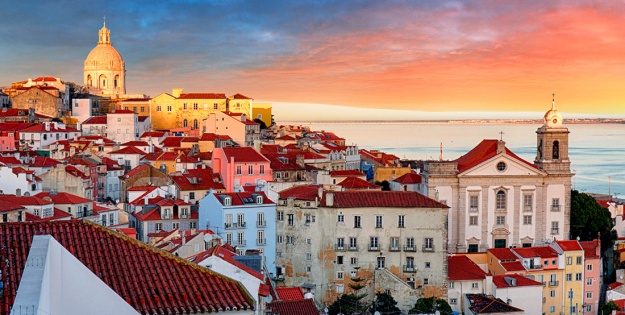 PRECIO INCLUYE Traslado de llegada en Lisboa. 10 noches de alojamiento en hotel categoría Turista.Desayunos buffet diarios.Visita con guía local en  Lisboa, Madrid y París. Recorrido en autocar con guía acompañante de habla hispana.Tasas municipales en Lisboa y Francia.PRECIO NO INCLUYE Boleto aéreo internacional.Traslado de salida en Paris.Tarjeta de asistencia con cobertura para la zona Schengen. Visitas y tours que no estén señaladas como “incluidas”.Comidas no mencionadas en el itinerario como incluidas.Bebidas no están incluidas.Gastos personales.Tasas hoteleras.Propinas.PRECIO POR PERSONA EN DOLARES AMERICANOS:HOTELES PREVISTOS O SIMILARES:ITINERARIODía 0º (Martes) AMERICA-LISBOASalida en vuelo intercontinental hacia Roma. Noche a bordo.Día 1º (Miércoles) LISBOALlegada al aeropuerto de Lisboa-Portela. Asistencia en el aeropuerto y traslado al hotel. Alojamiento.Día 2º (Jueves) LISBOA Alojamiento y desayuno. Visita panorámica de la ciudad recorriendo el Barrio de Alfama, Torre de Belem y el Monasterio de los Jerónimos…etc. Tarde libre. Excursión opcional a las bellas poblaciones costeras de Sintra, Cascais y Estoril.Día 3º (Viernes) LISBOA-FATIMA-LISBOA (264 kms)Alojamiento y desayuno. Por la mañana se incluye una excursión a Fátima, importante centro de peregrinación. Tiempo libre para visitar el Santuario y la Basílica. Posteriormente regreso a Lisboa y resto del día libre.Día 4º (Sábado) LISBOA-CACERES-MADRID (613 kms)Desayuno y salida hacia la frontera española para adentrarnos en Extremadura, tierra de conquistadores. Tiempo libre en Cáceres para conocer su casco antiguo y el barrio medieval, considerado Patrimonio de la Humanidad. Posteriormente continuación hacia Madrid. Alojamiento. Día 5º (Domingo) MADRIDAlojamiento y desayuno. Por la mañana, visita panorámica de la ciudad con amplio recorrido a través de sus más importantes avenidas, plazas y edificios: Gran Vía, Cibeles y el Ayuntamiento, Puerta de Alcalá, Plaza de España, Plaza de Oriente donde se sitúa el Palacio Real, Santiago Bernabéu, Plaza Castilla… Resto del día libre para compras o actividades personales. Recomendamos una excursión opcional a la monumental ciudad de Toledo.Día 6º (Lunes) MADRID-LOURDES (645 kms)Desayuno y salida hacia el Norte de España vía Burgos y San Sebastián hacia la frontera francesa para continuar por la montañosa región de los Pirineos y llegar a Lourdes, importante centro de peregrinación. Alojamiento. Tiempo libre para visitar la Basílica y la Santa Gruta donde según la tradición la Santa Vírgen se apareció a Bernardette. Posibilidad de asistir a la impresionante procesión de las Antorchas, (de Abril a Octubre).Día 7º (Martes) LOURDES-TOURS (593 kms)Desayuno. Salida rodeando los bosques de Las Landas y atravesando los viñedos de Burdeos y Cognac llegaremos a Tours, capital del jardín de Francia, donde tendremos tiempo libre para admirar esta interesante ciudad y conocer la iglesia de San Martin, con la tumba del santo, la catedral de San Graciano y los múltiples palacios que jalonan el centro histórico. Traslado al hotel. Alojamiento.Día 8º (Miércoles) TOURS-VALLE DEL LOIRA-PARIS (255 kms)Desayuno. Salida por el fértil Valle de la Región de los castillos del Loira, Patrimonio de la Humanidad, para llegar a Amboise, famosa por su castillo y por la mansión de Clos Lucé donde vivió y murió Leonardo da Vinci. Posteriormente continuación hacia el castillo de Chambord, uno de los máximos exponentes arquitectónicos del Valle. Tiempo libre. Continuación a París. Llegada y alojamiento. Posibilidad de realizar opcionalmente una visita de París iluminado y crucero por el río Sena.Día 9º (Jueves) PARISAlojamiento y desayuno. Por la mañana visita panorámica de la Ciudad Luz para conocer sus lugares más emblemáticos como la Place de la Concorde, Arco del Triunfo, Campos Elíseos, Isla de la Ciudad con la imponente Iglesia de Notre Dame, Palacio Nacional de los Inválidos donde se encuentra la tumba de Napoleón, con breve parada en los Campos de Marte, para fotografiar la Torre Eiffel. Por la tarde recomendamos realizar una excursión opcional al magnífico Palacio de Versalles, declarado Patrimonio de la Humanidad, para conocer su imponente arquitectura y sus bellos jardines. Por la noche, opcionalmente podrá asistir al Lido de Paris, uno de los más famosos espectáculos del mundo.Día 10º (Viernes) PARISAlojamiento y desayuno. Día libre para actividades personales. Recomendamos, por la mañana, realizar nuestra excursión opcional, visitando el interior de la Catedral de Nuestra Señora de Paris (Notre Dame) así como el Museo del Louvre, con obras tan importantes como “La Mona Lisa”, “La Victoria de Samotracia”, o “La Venus de Milo”. Asimismo podrá continuar descubriendo otros rincones con encanto de esta ciudad cosmopolita.Día 11º (Sábado) PARISDesayuno y fin de los servicios.NOTAS IMPORTANTES:Programa válido para comprar hasta el 30 diciembre 2019.Programa requiere el pago total de todos los servicios no reembolsable al momento de solicitar la reserva. Programa con comisionable al 10% por pasajero incluido el IGV. Incentivo de $10 por pasajero adulto.Precios por persona, sujeto a variación sin previo aviso y disponibilidad de espacios.Tipo de cambio referencial en soles S/.  3.50. GENERALES:Tarifas solo aplican para peruanos y residentes en el Perú. En caso no se cumplan el requisito, se podrá negar el embarque o se cobrara al pasajero un nuevo boleto de ida y vuelta con tarifa publicada y en la clase disponible el día del vuelo.No reembolsable, no endosable, ni transferible. No se permite cambios. Todos los tramos aéreos de estas ofertas tienen que ser reservados por DOMIREPS. Precios sujetos a variación sin previo aviso, tarifas pueden caducar en cualquier momento, inclusive en este instante por regulaciones del operador o línea aérea. Sujetas a modificación y disponibilidad al momento de efectuar la reserva. Consultar antes de solicitar reserva.Los traslados aplica para vuelos diurnos, no valido para vuelos fuera del horario establecido, para ello deberán aplicar tarifa especial o privado. Consultar.Los traslados incluidos en los programas son en base a servicio regular, es decir en base a grupos de pasajeros por destino. El pasajero debe tener en cuenta que todos los traslados de llegada y salida del aeropuerto, hotel y las excursiones, deberá de esperar al transportista, en el lugar indicado y horario establecido (la información de horarios se les comunicará en el destino final). Si esto no sucediera, el transportista no está en la obligación de esperar o buscar al pasajero y continuará con su ruta programada. Por lo tanto, si el pasajero no cumple con los horarios establecidos y no accede a su servicio, no es responsabilidad del transportista; ni está sujeto a reclamaciones o reembolsos hacia la entidad prestadora del servicio. La empresa no reconocerá derecho de devolución alguno por el uso de servicios de terceros ajenos al servicio contratado, que no hayan sido autorizados previamente por escrito por la empresa.Media Pensión ó Pensión completa y/o comidas no incluye bebidas.Es necesario que el pasajero tome en cuenta el peso de la maleta permitida por la línea aérea; autocar o conexión aérea. Tener en consideración que las habitaciones triples o cuádruples solo cuentan con dos camas. Habitaciones doble twin (dos camas) o doble matrimonial, estarán sujetas a disponibilidad hasta el momento de su check in en el Hotel. El pasajero se hace responsable de portar los documentos solicitados para realizar viaje (vouchers, boletos, entre otros) emitidos y entregados por el operador. Es indispensable contar con el pasaporte vigente con un mínimo de 6 meses posterior a la fecha de retorno. Domireps no se hace responsable por las acciones de seguridad y control de aeropuerto, por lo que se solicita presentar y contar con la documentación necesaria al momento del embarque y salida del aeropuerto. Visas, permisos notariales, entre otra documentación solicitada en migraciones para la realización de su viaje, son responsabilidad de los pasajeros. Domireps no se hace responsable por los tours o servicios adquiridos a través de un tercero inherente a nuestra empresa, tomados de manera adicional a los servicios emitidos por los asesores de nuestra empresa. Domireps no se hace responsable en caso de desastres naturales, paros u otro suceso ajeno a los correspondientes del servicio adquirido. En tal sentido, la empresa no resulta responsable del perjuicio o retraso originado por circunstancia ajenas a su control (sean causas fortuitas, fuerza mayor, pérdida, accidentes o desastres naturales, además de la imprudencia o responsabilidad del propio pasajero). Precios y taxes actualizados al día 07 octubre 2019. Material exclusivo para agencias de viajes. TEMPORADADOBLEFECHA DE VIAJEBaja$1,210Noviembre 5, 12, 19, 26Diciembre 03, 10, 17, 24, 31Enero ’20  07, 14, 21, 28Febrero ’20  04, 11, 18, 25Marzo ’20  03, 10, 17Suplemento de habitación simple Suplemento de habitación simple $720Suplemento media pensión en Lourdes y Tours (02 cenas/almuerzos)Suplemento media pensión en Lourdes y Tours (02 cenas/almuerzos)$50CIUDADHOTELLisboaLuteciaMadridFlorida NortePragaLourdesMiramontToursIbis Tours Centre GareIbis Tours SudParísMercure Porte de Versailles ExpoNovotel Suites Paris Montreuil Vincennes